ADARSH COLLEGE, RAJDHANWAR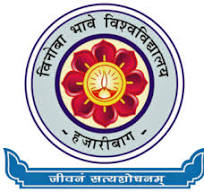 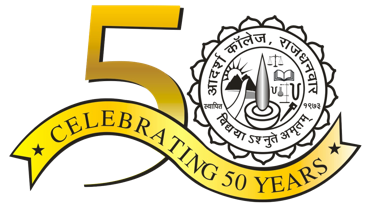 VINOBA BHAVE UNIVERSITY, HAZARIBAG27th YOUTH FESTIVAL; 'JHOOMAR 2023'14th December to 16th December 2023Event Wise Entry Form______________________________Signature of the Authorized Personnel Sl NoName of the ParticipantsEvent